Печатное средство массовой информации Агибаловского сельского поселенияХолм-Жирковского района Смоленской области«АГИБАЛОВСКИЙ  ВЕСТНИК»                                                                  20 июля 2018 года  № 16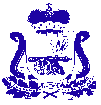 СОВЕТ ДЕПУТАТОВ АГИБАЛОВСКОГО СЕЛЬСКОГО ПОСЕЛЕНИЯ                                                       ХОЛМ-ЖИРКОВСКОГО РАЙОНА СМОЛЕНСКОЙ ОБЛАСТИР Е Ш Е Н И Еот  «29» мая 2018 года                          № 14О внесении изменений и дополнений в Устав Агибаловского сельского поселения Холм-Жирковского района Смоленской областиВ целях приведения Устава Агибаловского сельского поселения Холм-Жирковского района Смоленской области  в соответствие с Федеральным законом от 6 октября 2003 № 131-ФЗ «Об общих принципах организации местного самоуправления в Российской Федерации» (с изменениями и дополнениями), Федеральным законом от 25 декабря 2008 года № 273-ФЗ «О противодействии коррупции», областным законом  от 31.03.2009 № 9-з «О гарантиях осуществления полномочий депутата, члена выборного органа местного самоуправления, выборного должностного  лица  местного самоуправления в Смоленской области» (с изменениями и дополнениями), Совет депутатов Агибаловского сельского поселения Холм-Жирковского района Смоленской областиРЕШИЛ:1. Внести в Устав Агибаловского сельского поселения Холм-Жирковского района Смоленской области  (в редакции решений Совета депутатов Агибаловского сельского поселения Холм-Жирковского района Смоленской области от 20.06.2006 № 23, 12.02.2007 № 4, 21.11.2007 № 27, 03.06.2008 № 12, 27.05.2009 № 19, 01.07.2010 № 22, 06.07.2011 № 40, 02.07.2012 № 20, 29.06.2013 № 17, 30.06.2014 № 16, 11.07.2015 № 23, 05.05.2017 № 11) следующие изменения и дополнения: 	1) в части 3 статьи 5 слова «рекреационные земли» заменить словами «земли рекреационного назначения»;2) в статье 7:а) в части 1 пункт 9 изложить в следующей редакции: 	«9) утверждение правил благоустройства территории сельского поселения, осуществление контроля за их соблюдением, организация благоустройства территории сельского поселения в соответствии с указанными правилами;»;	б) часть 2 дополнить пунктом 1.1 следующего содержания:«1.1) осуществление в ценовых зонах теплоснабжения муниципального контроля за выполнением единой теплоснабжающей организацией мероприятий по строительству, реконструкции и (или) модернизации объектов теплоснабжения, необходимых для развития, повышения надежности и энергетической эффективности системы теплоснабжения и определенных для нее в схеме теплоснабжения в пределах полномочий, установленных Федеральным законом «О теплоснабжении»;»;3) в части 1 статьи 7.1:а) пункт 12 признать утратившим силу;б) дополнить пунктом 16 следующего содержания:«16) оказание содействия развитию физической культуры и спорта инвалидов, лиц с ограниченными возможностями здоровья, адаптивной физической культуры и адаптивного спорта.»;4) в статье 14: 	а)  наименование статьи изложить в следующей редакции: «Статья 14. Публичные слушания, общественные обсуждения»; 	б) часть 4 изложить в следующей редакции: 	«4.На публичные слушания должны выноситься:  	1) проект Устава сельского поселения, а также проект муниципального нормативного правового акта о внесении изменений и дополнений в данный Устав, кроме случаев, когда в Устав сельского поселения вносятся изменения в форме точного воспроизведения положений Конституции Российской Федерации, федеральных законов, Устава Смоленской области или областных законов в целях приведения данного Устава в соответствие с этими нормативными правовыми актами; 	2) проект местного бюджета и отчет о его исполнении; 	3) проект стратегии социально-экономического развития сельского поселения; 	4) вопросы о преобразовании сельского поселения, за исключением случаев, если в соответствии со статьей 13 Федерального закона «Об общих принципах организации местного самоуправления в Российской Федерации» для преобразования сельского поселения требуется получение согласия населения сельского поселения, выраженного путем голосования, либо на сходах граждан.»; 	в) в части 6 слова «Порядок организации и проведения публичных слушаний» заменить словами «Порядок организации и проведения публичных слушаний по проектам и вопросам, указанным в части 4 настоящей статьи,»; 	г) дополнить частью 7.1. следующего содержания: 	«7.1. По проектам генеральных планов, проектам правил землепользования и застройки, проектам планировки территории, проектам межевания территории, проектам правил благоустройства территорий, проектам, предусматривающим внесение изменений в один из указанных утвержденных документов, проектам решений о предоставлении разрешения на условно разрешенный вид использования земельного участка или объекта капитального строительства, проектам решений о предоставлении разрешения на отклонение от предельных параметров разрешенного строительства, реконструкции объектов капитального строительства, вопросам изменения одного вида разрешенного использования земельных участков и объектов капитального строительства на другой вид такого использования при отсутствии утвержденных правил землепользования и застройки проводятся общественные обсуждения или публичные слушания, порядок организации и проведения которых определяется Уставом сельского поселения и (или) решением Совета депутатов с учетом положений законодательства о градостроительной деятельности.»;5) в статье 22: 	а) в части 2:  	- пункт 4 изложить в следующей редакции: 	«4) утверждение стратегии социально-экономического развития сельского поселения;»;    - дополнить пунктом 11 следующего содержания: 	«11) утверждение правил благоустройства территории сельского поселения.»; 	 б) в части 3 пункт 29.4 признать утратившим силу; 	 6) в статье 23:	 а) дополнить частями 4.2-4.4 следующего содержания:  	«4.2. Проверка достоверности и полноты сведений о доходах, расходах, об имуществе и обязательствах имущественного характера, представляемых в соответствии с законодательством Российской Федерации о противодействии коррупции депутатом Совета депутатов  проводится по решению  Губернатора Смоленской области в порядке, установленном законом  Смоленской области.       	4.3. При выявлении в результате проверки, проведенной в соответствии с частью 4.2 настоящей статьи, фактов несоблюдения ограничений, запретов, неисполнения обязанностей, которые установлены Федеральным законом от 25 декабря 2008 года № 273-ФЗ "О противодействии коррупции", Федеральным законом от 3 декабря 2012 года № 230-ФЗ "О контроле за соответствием расходов лиц, замещающих государственные должности, и иных лиц их доходам", Федеральным законом от 7 мая 2013 года № 79-ФЗ "О запрете отдельным категориям лиц открывать и иметь счета (вклады), хранить наличные денежные средства и ценности в иностранных банках, расположенных за пределами территории Российской Федерации, владеть и (или) пользоваться иностранными финансовыми инструментами", Губернатор Смоленской области   обращается с заявлением о досрочном прекращении полномочий депутата Совета депутатов в Совет депутатов, или в суд. 	4.4. В случае применения к лицу, замещающему муниципальную должность,  взыскания в виде увольнения (освобождение от должности) в связи с утратой доверия за совершение коррупционного правонарушения, сведения об этом включаются органом местного самоуправления в реестр лиц, уволенных в связи с утратой доверия.»; 	б) дополнить частями 8.2 – 8.5 следующего содержания: 	«8.2. Встречи депутата с избирателями проводятся в помещениях, специально отведенных местах, а также на внутридворовых территориях при условии, что их проведение не повлечет за собой нарушение функционирования объектов жизнеобеспечения, транспортной или социальной инфраструктуры, связи, создание помех движению пешеходов и (или) транспортных средств либо доступу граждан к жилым помещениям или объектам транспортной или социальной инфраструктуры. Уведомление органов исполнительной власти субъекта Российской Федерации или органов местного самоуправления о таких встречах не требуется. При этом депутат вправе предварительно проинформировать указанные органы о дате и времени их проведения.8.3. Органы местного самоуправления определяют специально отведенные места для проведения встреч депутатов с избирателями, а также определяют перечень помещений, предоставляемых органами местного самоуправления для проведения встреч депутатов с избирателями, и порядок их предоставления.8.4. Встречи депутата с избирателями в форме публичного мероприятия проводятся в соответствии с законодательством Российской Федерации о собраниях, митингах, демонстрациях, шествиях и пикетированиях.8.5. Воспрепятствование организации или проведению встреч депутата с избирателями в форме публичного мероприятия, определяемого законодательством Российской Федерации о собраниях, митингах, демонстрациях, шествиях и пикетированиях, влечет за собой административную ответственность в соответствии с законодательством Российской Федерации.»;          	7) пункт б  части 1 статьи 25 изложить в следующей редакции: 	«б) денежная компенсация расходов, связанных с осуществлением полномочий, предоставляемая в порядке, установленном решением Совета депутатов.»; 	8) в  статье 26: 	а) в части 8: - пункт 7 изложить в следующей редакции:«7) организует работу по разработке проекта местного бюджета, проекта стратегии социально-экономического развития сельского поселения;»; 	- пункт 10 изложить в следующей редакции: «10) представляет на утверждение Совета депутатов проект стратегии социально-экономического развития сельского поселения;»; 	 б) дополнить частями 9.1 – 9.3 следующего содержания: 	 «9.1. Проверка достоверности и полноты сведений о доходах, расходах, об имуществе и обязательствах имущественного характера, представляемых в соответствии с законодательством Российской Федерации о противодействии коррупции Главой муниципального образования  проводится по решению  Губернатора Смоленской области в порядке, установленном законом  Смоленской области. 9.2. При выявлении в результате проверки, проведенной в соответствии с частью 9.1 настоящей статьи, фактов несоблюдения ограничений, запретов, неисполнения обязанностей, которые установлены Федеральным законом от 25 декабря 2008 года № 273-ФЗ «О противодействии коррупции», Федеральным законом от 3 декабря 2012 года № 230-ФЗ «О контроле за соответствием расходов лиц, замещающих государственные должности, и иных лиц их доходам», Федеральным законом от 7 мая 2013 года № 79-ФЗ «О запрете отдельным категориям лиц открывать и иметь счета (вклады), хранить наличные денежные средства и ценности в иностранных банках, расположенных за пределами территории Российской Федерации, владеть и (или) пользоваться иностранными финансовыми инструментами», Губернатор Смоленской области   обращается с заявлением о досрочном прекращении полномочий Главы муниципального образования в Совет депутатов, уполномоченный принимать соответствующее решение, или в суд. 	9.3. В случае применения к лицу, замещающему муниципальную должность,  взыскания в виде увольнения (освобождение от должности) в связи с утратой доверия за совершение коррупционного правонарушения, сведения об этом включаются органом местного самоуправления поселения в реестр лиц, уволенных в связи с утратой доверия.»;  	в) дополнить частью 10.1. следующего содержания:«10.1. В случае досрочного прекращения полномочий Главы муниципального образования избрание Главы муниципального образования осуществляется не позднее чем через шесть месяцев со дня такого прекращения полномочий. При этом если до истечения срока полномочий Совета депутатов осталось менее шести месяцев, избрание Главы муниципального образования - в течение трех месяцев со дня избрания Совета депутатов в правомочном составе.»; 	г) абзац второй части 11 изложить в следующей редакции: 	«В случае, если Глава муниципального образования, полномочия которого прекращены досрочно на основании правового акта Губернатора Смоленской области  об отрешении от должности Главы муниципального образования, либо на основании решения Совета депутатов об удалении Главы муниципального образования в отставку, обжалует данные правовой акт или решение в судебном порядке, Совет депутатов не вправе принимать решение об избрании Главы муниципального образования, избираемого Советом депутатов из своего состава, до вступления решения суда в законную силу.»         	 9) пункт 5  части 1 статьи 27 изложить в следующей редакции:         «5) денежная компенсация расходов, связанных с осуществлением полномочий, предоставляемая в порядке, установленном решением Совета депутатов.»; 	10) в части 7 статьи 28: 	а) дополнить пунктом 3.1. следующего содержания: 	«3.1) осуществление в ценовых зонах теплоснабжения муниципального контроля за выполнением единой теплоснабжающей организацией мероприятий по строительству, реконструкции и (или) модернизации объектов теплоснабжения, необходимых для развития, повышения надежности и энергетической эффективности системы теплоснабжения и определенных для нее в схеме теплоснабжения в пределах полномочий, установленных Федеральным законом «О теплоснабжении»;»; 	б) пункт 32 изложить в следующей редакции: 	«32) осуществление контроля за соблюдением правил благоустройства территории сельского поселения, организация благоустройства территории сельского поселения в соответствии с указанными правилами;»;  	в) дополнить пунктами 61и 62 следующего содержания: «61) организация сбора статистических показателей, характеризующих состояние экономики и социальной сферы сельского поселения, и предоставление указанных данных органам государственной власти в порядке, установленном Правительством Российской Федерации;»;62) полномочиями в сфере стратегического планирования, предусмотренными Федеральным законом от 28 июня 2014 года № 172-ФЗ «О стратегическом планировании в Российской Федерации»;»;	11) статью 34:  	а) дополнить частью 2.1. следующего содержания:«2.1. Изложение Устава сельского поселения в новой редакции решением Совета депутатов о внесении изменений и дополнений в Устав сельского поселения не допускается. В этом случае принимается новый Устав сельского поселения, а ранее действующий Устав сельского поселения  и решения Совета депутатов о внесении в него изменений и дополнений признаются утратившими силу со дня вступления в силу нового Устава сельского поселения.»; б) дополнить частью 2.2 следующего содержания:«2.2. Изменения и дополнения в Устав сельского поселения вносятся муниципальным правовым актом, который может оформляться решением Совета депутатов, подписанным единолично Главой муниципального образования, исполняющим полномочия председателя Совета депутатов.»;12) в статье 35:а) часть 9  дополнить абзацем третьим следующего содержания: «Муниципальные нормативные правовые акты, затрагивающие права, свободы и обязанности человека и гражданина, устанавливающие правовой статус организаций, учредителем которых выступает муниципальное образование, а также соглашения, заключаемые между органами местного самоуправления, вступают в силу после их официального опубликования (обнародования).»;б) часть 10 изложить в новой редакции;«10. Изменения и дополнения, внесенные в Устав сельского поселения и изменяющие структуру органов местного самоуправления, разграничение полномочий между органами местного самоуправления (за исключением случаев приведения Устава сельского поселения в соответствие с федеральными законами, а также изменения полномочий, срока полномочий, порядка избрания выборных должностных лиц местного самоуправления), вступают в силу после истечения срока полномочий Совета депутатов, принявшего решение о внесении указанных изменений и дополнений в Устав сельского поселения.». 	13) в части 1 статьи 45 после слов «сельского поселения» дополнить словами «(населенного пункта, входящего в состав сельского поселения)».	2. Настоящее решение подлежит официальному опубликованию после его государственной регистрации в Управлении Министерства юстиции Российской Федерации по Смоленской области и вступает в силу со дня его официального опубликования в Печатном средстве массовой информации Агибаловского сельского поселения Холм-Жирковского района Смоленской области «Агибаловский вестник».Глава муниципального образования                                                                                                    Агибаловского сельского поселения                                                                                                                Холм-Жирковского района                                                                                                                            Смоленской области                                                                           С.И.КрыловИзменения в Устав зарегистрированы Управлением  Министерства юстиции Российской Федерации по Смоленской области 27.06.2018 г. Государственный регистрационный № RU 675233012018001.Газета «Агибаловский вестник» № 16 от 20 июля 2018 года. Тираж 10 экз. Распространяется бесплатно.Учредители:Совет депутатов Агибаловского сельского поселения Холм-Жирковского района Смоленской области, Администрация Агибаловского сельского поселения Холм-Жирковского района Смоленской областиНаш адрес:215671 Смоленская область, Холм-Жирковский район, д. Агибалово ул. Черёмушки, дом 5Телефон/ факс  8(48139) 2-39-21Номер подготовили:    Крылов С.И., Матвеева Т.А., Матвеева А.Ю.Номер подготовили:    Крылов С.И., Матвеева Т.А., Матвеева А.Ю.Номер подготовили:    Крылов С.И., Матвеева Т.А., Матвеева А.Ю.